AGREE- Health Systems (AGREE-HS) Reporting Checklist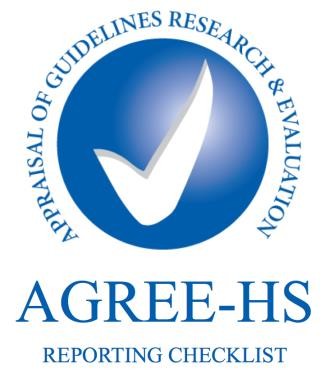 2018Questa checklist è finalizzata a guidare il reporting delle linee guida non cliniche in sanità (health systems guidance documents). I manoscritti correlate ad AGREE-HS sono stati sottomessi a riviste to peer-review per la pubblicazione. I riferimenti bibliografici verranno aggiunti qui quando disponibili.Per informazioni sull’AGREE-HS Reporting Checklist, consultare il sito di AGREE Enterprise: http://www.agreetrust.orgDESCRIZIONE DELL’ITEMCRITERI PER IL REPORTINGPAG. N°ITEM 1: ARGOMENTOITEM 1: ARGOMENTODescrivere il problema del sistema sanitario, le relative motivazioni e priorità e la rilevanza della guidance.Il problema del sistema sanitario è descritto chiaramente (es. razionale; entità, frequenza o intensità; popolazione coinvolta).Descrivere il problema del sistema sanitario, le relative motivazioni e priorità e la rilevanza della guidance.Le motivazioni del problema del sistema sanitario sono chiaramente descritte.Descrivere il problema del sistema sanitario, le relative motivazioni e priorità e la rilevanza della guidance.Il problema del sistema sanitario è descritto in termini di livello di priorità per il sistema sanitario target e per la popolazione coinvolta; vengono forniti argomenti a supporto della priorità assegnata.Descrivere il problema del sistema sanitario, le relative motivazioni e priorità e la rilevanza della guidance.Le guidance sono rilevanti (es. tempestiva rispetto alle decisioni da prendere e appropriate rispetto al problema del sistema sanitario, le necessità del sistema o dei sotto-sistemi, la popolazione/i target e il setting in cui verranno applicate.ITEM 2: PARTECIPANTIITEM 2: PARTECIPANTIComposizione del team di elaborazione delle guidance, gestione dei conflitti di interesse e influenza dei finanziatori.Il team che ha sviluppato la guidance include membri che hanno un interesse o un coinvolgimento nella formulazione delle raccomandazioni (es. decisori, direttori della programmazione, dirigenti operativi, cittadini e pazienti)Composizione del team di elaborazione delle guidance, gestione dei conflitti di interesse e influenza dei finanziatori.Il team che ha sviluppato la guidance è multidisciplinare (es. esperti di scienze politiche, economisti, epidemiologi, metodologi).Composizione del team di elaborazione delle guidance, gestione dei conflitti di interesse e influenza dei finanziatori.Il team che ha sviluppato la guidance è multisettoriale (es. cure primarie, sanità pubblica e, se appropriato, finanza, edilizia sanitaria).Composizione del team di elaborazione delle guidance, gestione dei conflitti di interesse e influenza dei finanziatori.I conflitti di interesse (es. finanziari, professionali) dei membri del team che ha sviluppato la guidance e le strategie utilizzate per identificarli e gestirli, sono chiaramente descritti.Composizione del team di elaborazione delle guidance, gestione dei conflitti di interesse e influenza dei finanziatori.Sono state messe in atto adeguate contromisure per evitare o minimizzare l'influenza dei finanziatori.ITEM 3: METODIITEM 3: METODIIl reporting deve essere trasparente e utilizzare metodi sistematici, deve basarsi sulle migliori e più recenti evidenze disponibili, sulla considerazione dell’efficacia e della costo-efficacia delle potenziali opzioni e analizzare rischi e benefici delle guidance.Sono stati usati metodi sistematici e trasparenti per identificare ed esaminare le evidenze (es. integrated review, scoping review, revisione della letteratura grigia, revisione sistematica).Il reporting deve essere trasparente e utilizzare metodi sistematici, deve basarsi sulle migliori e più recenti evidenze disponibili, sulla considerazione dell’efficacia e della costo-efficacia delle potenziali opzioni e analizzare rischi e benefici delle guidance.Sono state considerate le migliori evidenze disponibili e contestualmente rilevanti.Il reporting deve essere trasparente e utilizzare metodi sistematici, deve basarsi sulle migliori e più recenti evidenze disponibili, sulla considerazione dell’efficacia e della costo-efficacia delle potenziali opzioni e analizzare rischi e benefici delle guidance.Le evidenze sono aggiornate.Il reporting deve essere trasparente e utilizzare metodi sistematici, deve basarsi sulle migliori e più recenti evidenze disponibili, sulla considerazione dell’efficacia e della costo-efficacia delle potenziali opzioni e analizzare rischi e benefici delle guidance.Le prove di efficacia delle potenziali opzioni sono chiaramente descritte, inclusa la descrizione dei contesti in cui tali opzioni sono state valutate.Il reporting deve essere trasparente e utilizzare metodi sistematici, deve basarsi sulle migliori e più recenti evidenze disponibili, sulla considerazione dell’efficacia e della costo-efficacia delle potenziali opzioni e analizzare rischi e benefici delle guidance.Sono riportate le evidenze relative ai costi e alla costo-efficacia delle potenziali opzioni.Sono descritti rischi e benefici delle potenziali opzioni.Esiste un collegamento tra raccomandazioni ed evidenze.Il razionale dalle raccomandazioni è chiaro.Sono stati utilizzati metodi sistematici e trasparenti per raggiungere il consenso sulle raccomandazioni finali (es. consenso informale o formale, metodo Delphi, metodi del gruppo nominale).ITEM 4: RACCOMANDAZIONIITEM 4: RACCOMANDAZIONIOrientamento degli outcome e l’esaustività delle guidance; considerazioni etiche e di equità incluse nello sviluppo; dettagli per la sua implementazione; allineamento socioculturale e politico della guidance; piano di aggiornamento.Gli outcome previsti dall’implementazione delle raccomandazioni sono chiaramente descritti (inclusi indicatori, soglie o target di performance, standard per misurarli).Orientamento degli outcome e l’esaustività delle guidance; considerazioni etiche e di equità incluse nello sviluppo; dettagli per la sua implementazione; allineamento socioculturale e politico della guidance; piano di aggiornamento.Le raccomandazioni sono esaustive e forniscono indicazioni pertinenti a tutti i livelli del sistema sanitario (es. nazionale, regionale, locale), ambiti clinici (es. oncologia, salute mentale) e settori (es. cure primarie, sanità pubblica).Orientamento degli outcome e l’esaustività delle guidance; considerazioni etiche e di equità incluse nello sviluppo; dettagli per la sua implementazione; allineamento socioculturale e politico della guidance; piano di aggiornamento.Sono descritti i principi etici utilizzati per sviluppare le raccomandazioni.Orientamento degli outcome e l’esaustività delle guidance; considerazioni etiche e di equità incluse nello sviluppo; dettagli per la sua implementazione; allineamento socioculturale e politico della guidance; piano di aggiornamento.Le raccomandazioni promuovono l'equità di accesso alla popolazione target (es. in termini di età, sesso, genere, cultura, religione, razza, orientamento sessuale).Orientamento degli outcome e l’esaustività delle guidance; considerazioni etiche e di equità incluse nello sviluppo; dettagli per la sua implementazione; allineamento socioculturale e politico della guidance; piano di aggiornamento.Sono stati considerati l'accettabilità delle raccomandazioni e l'allineamento con gli interessi socioculturali e politici.Orientamento degli outcome e l’esaustività delle guidance; considerazioni etiche e di equità incluse nello sviluppo; dettagli per la sua implementazione; allineamento socioculturale e politico della guidance; piano di aggiornamento.Le raccomandazioni sono facilmente identificabili, chiare e concise.Orientamento degli outcome e l’esaustività delle guidance; considerazioni etiche e di equità incluse nello sviluppo; dettagli per la sua implementazione; allineamento socioculturale e politico della guidance; piano di aggiornamento.Le raccomandazioni sono attuabili e sufficientemente dettagliate per essere implementate nella pratica.Orientamento degli outcome e l’esaustività delle guidance; considerazioni etiche e di equità incluse nello sviluppo; dettagli per la sua implementazione; allineamento socioculturale e politico della guidance; piano di aggiornamento.È previsto un piano di aggiornamento delle raccomandazioni.ITEM 5: IMPLEMENTAZIONEITEM 5: IMPLEMENTAZIONEOstacoli e fattori facilitanti all’implementazione delle raccomandazioni; considerazioni su costi e risorse per l’implementazione; sostenibilità complessiva dell’implementazione e la sostenibilità attesa dei risultati; flessibilità e trasferibilità delle guidance; strategie di disseminazione, monitoraggio dell’implementazione e valutazione d’impatto delle guidance.Vengono descritti ostacoli e fattori facilitanti per l’implementazione delle raccomandazioni, inclusi quelli interni (es. risorse, incentivi, struttura amministrativa) ed esterni (es. sistema giuridico, sistema sociale, status dell’economica, corruzione, credenze) al sistema sanitario. È incluso un piano per mitigare gli ostacoli e favorire i fattori facilitanti.Ostacoli e fattori facilitanti all’implementazione delle raccomandazioni; considerazioni su costi e risorse per l’implementazione; sostenibilità complessiva dell’implementazione e la sostenibilità attesa dei risultati; flessibilità e trasferibilità delle guidance; strategie di disseminazione, monitoraggio dell’implementazione e valutazione d’impatto delle guidance.Vengono considerati costi e risorse per l’attuazione delle raccomandazioni (es. denaro, tempo, infrastrutture, attrezzature, supporto amministrativo, forniture, personale e formazione).Ostacoli e fattori facilitanti all’implementazione delle raccomandazioni; considerazioni su costi e risorse per l’implementazione; sostenibilità complessiva dell’implementazione e la sostenibilità attesa dei risultati; flessibilità e trasferibilità delle guidance; strategie di disseminazione, monitoraggio dell’implementazione e valutazione d’impatto delle guidance.Viene descritta l'accettabilità delle raccomandazioni da parte degli stakeholder.Ostacoli e fattori facilitanti all’implementazione delle raccomandazioni; considerazioni su costi e risorse per l’implementazione; sostenibilità complessiva dell’implementazione e la sostenibilità attesa dei risultati; flessibilità e trasferibilità delle guidance; strategie di disseminazione, monitoraggio dell’implementazione e valutazione d’impatto delle guidance.Viene descritta la sostenibilità delle raccomandazioni, nel contesto in cui verranno implementate.Ostacoli e fattori facilitanti all’implementazione delle raccomandazioni; considerazioni su costi e risorse per l’implementazione; sostenibilità complessiva dell’implementazione e la sostenibilità attesa dei risultati; flessibilità e trasferibilità delle guidance; strategie di disseminazione, monitoraggio dell’implementazione e valutazione d’impatto delle guidance.Vengono descritti la sostenibilità ed i requisiti per mantenere gli outcome nel lungo periodo.Ostacoli e fattori facilitanti all’implementazione delle raccomandazioni; considerazioni su costi e risorse per l’implementazione; sostenibilità complessiva dell’implementazione e la sostenibilità attesa dei risultati; flessibilità e trasferibilità delle guidance; strategie di disseminazione, monitoraggio dell’implementazione e valutazione d’impatto delle guidance.Le raccomandazioni sono flessibili e vi è una descrizione delle modalità per adattarle ai contesti specifici in cui saranno implementate.Ostacoli e fattori facilitanti all’implementazione delle raccomandazioni; considerazioni su costi e risorse per l’implementazione; sostenibilità complessiva dell’implementazione e la sostenibilità attesa dei risultati; flessibilità e trasferibilità delle guidance; strategie di disseminazione, monitoraggio dell’implementazione e valutazione d’impatto delle guidance.Viene fornita una descrizione del grado di trasferibilità delle raccomandazioni a contesti simili o diversi.Ostacoli e fattori facilitanti all’implementazione delle raccomandazioni; considerazioni su costi e risorse per l’implementazione; sostenibilità complessiva dell’implementazione e la sostenibilità attesa dei risultati; flessibilità e trasferibilità delle guidance; strategie di disseminazione, monitoraggio dell’implementazione e valutazione d’impatto delle guidance.Vengono descritte le strategie per diffondere le guidance.Ostacoli e fattori facilitanti all’implementazione delle raccomandazioni; considerazioni su costi e risorse per l’implementazione; sostenibilità complessiva dell’implementazione e la sostenibilità attesa dei risultati; flessibilità e trasferibilità delle guidance; strategie di disseminazione, monitoraggio dell’implementazione e valutazione d’impatto delle guidance.Vengono descritte le strategie per valutare il processo di implementazione e l’impatto delle raccomandazioni.